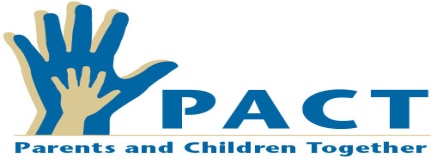 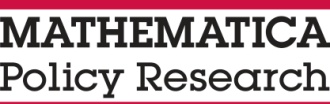 	OMB No.: 0970-0403	Expiration Date: xx/xx/20xxPACTHealthy MarriageFollow-up SurveyOctober 14, 2013CONTENTSSection	Page	i.	introduction	ii	A.	CONTACT INFORMATION 1	1	B.	family structure	2	C.	PARENTING	8	D.	relationSHIP quality	11	E.	ECONOMIC STABILITY	19	F.	MENTAL HEALTH	24	G.	Service receipt	25	H.	CONTACT INFORMATION 2	29i1. 	May I please speak with [SAMPLE MEMBER]?  My name is [NAME] and I’m calling from Mathematica Policy Research, a research company in Princeton, New Jersey.SAMPLE MEMBER AVAILABLE	1 	GO TO i3SAMPLE MEMBER COMES TO PHONE	2 	GO TO i3SAMPLE MEMBER NOT AVAILABLE	3 	GO TO i2SAMPLE MEMBER DECEASED	0 	GO TO END2i2. 	When would be a good time to reach [SAMPLE MEMBER]? 	INSTRUCTION:	RECORD DATE AND TIME FOR CALL BACK.	INSTRUCTION:	MAKE AN APPOINTMENT USING THE PARALLEL BLOCK.	INSTRUCTION:	USE THE ‘APPOINTMENT’ TAB OR PRESS <CTRL-S> TO INVOKE THE APPOINTMENT 	MAKING DIALOG.	(STRING 20)i3.	(Hello, my name is [NAME] and I’m calling from Mathematica Policy Research, a research company in Princeton, New Jersey.) I’m calling you about the PACT study you joined when you applied to the [GRANTEE PROGRAM] about a year ago with [PACT PARTNER]. You may have received a letter recently to let you know that we would be calling you for a follow-up interview for our study. I’d like to interview you today.	The interview will take about 45 minutes and you will receive $25 for completing the interview.  Your participation in the survey is voluntary.  You do not have to answer any questions that make you uncomfortable.	To help us protect your privacy, we have obtained a Certificate of Confidentiality from the National Institutes of Health. With this Certificate, the researchers cannot be forced to disclose information that may identify you, even by a court subpoena, in any federal, state, local, civil, criminal, legislative, administrative, or other proceedings. The researchers will use the Certificate to resist any demands for information that would identify you, with one exception. The Certificate of Confidentiality does not prevent the researchers from disclosing information that would identify you as a participant in the research project if you tell the interviewers anything that suggests you are very likely to harm yourself, that you are planning to hurt another person or child, or that someone is likely to harm you. 	You should understand that a Certificate of Confidentiality does not prevent you, or a member of your family, from voluntarily releasing information about yourself or your involvement in this research.	You may or may not benefit from participating in this study.	Because we want to get your opinion, it is important that you answer the questions without help from anyone else. Of course, you can share what you said with others after we have completed the interview.	This interview may be recorded so my supervisor can monitor the interview and make sure that the questions are asked correctly.  These recordings will be destroyed when the study is completed.	Is now a good time to start?YES	1 	GO TO i5NO	0 	i4.	When would be a good time to do the interview?INSTRUCTION:	RECORD DATE AND TIME FOR CALL BACK.INSTRUCTION:	MAKE AN APPOINTMENT USING THE PARALLEL BLOCK.INSTRUCTION:	USE THE ‘APPOINTMENT’ TAB OR PRESS <CTRL-S> TO INVOKE THE APPOINTMENT MAKING DIALOG.	(STRING 20)	i5.	I just need to verify that I am speaking with the correct person.  What is your date of birth?	|     |     | / |     |     | / |     |     |     |     |MONTH    DAY           YEAR(1-12)     (1-31)      (1900-1996)PROGRAMMER NOTE: IF AT LEAST 2 DATA ELEMENTS MATCH GO TO A1aDON’T KNOW	d	GO TO i6REFUSED	r	GO TO i6BIRTHDAY INCORRECT= LESS THAN 2 DATA ELEMENTS MATCH MM/DD/YYYY	GO TO i6PROGRAMMER: 	NOTE AT LEAST TWO PIECES OF BIRTHDAY INFORMATION MUST MATCH FOR VERIFICATION (FOR EXAMPLE, MONTH AND YEAR)i6.	And what are the last 4-digits of your Social Security Number?	|     |     |     |     | LAST FOUR	IF MATCH GO TO A1a()DON’T KNOW	d	GO TO i7REFUSED	r	GO TO i7SSN INCORRECT	FF	GO TO i7i7.	I’m sorry. I need to check my records before I can interview you. Is this the best time to reach you in the future?YES	1	NO, CALL BACK INFO	0		(STRING 20)	INSTRUCTION:  RECORD DATE AND TIME FOR CALL BACK.i8.	Thank you for taking time to speak with me.  Goodbye.Great. Thank you for taking the time to talk with me today. Before we get started I would like to make sure we have your name recorded correctly. A1a.	Can you verify your first name?PROBE:  	Can you spell that for me please?	 (STRING 20)FIRST NAMEA1b.	And your middle name please?PROBE:  	Can you spell that for me please?	 (STRING 20)MIDDLE NAMEA1c.	And your last name please?PROBE:  	Can you spell that for me please?	 (STRING 20)LAST NAMEA2.	Are you usually called [RESP FIRST NAME] or do you go by another name?INSTRUCTION:	IF SAME JUST HIT ENTER.PROBE:	Can you spell that for me please?	 (STRING 20)FIRST NAMEThe next questions are about you and [PACT PARTNER].B1.	Are you and [PACT PARTNER]…married,	1	GO TO B5divorced,	2	separated, or	3	have you never been married to each other?	4	MARRIAGE ANNULLED	5	WIDOWED/PARTNER DIED	6	GO TO B7DON’T KNOW	d	REFUSED	r	B2.	Which of the following statements best describes your current relationship with [PACT PARTNER]?We are romantically involved on a steady basis.	1 	 GO TO B3We are involved in an on-again and off-again relationship.	2 	 GO TO B3We are not in a romantic relationship.	3 	GO TO B2aDON’T KNOW	d 	 GO TO B3REFUSED	r	 GO TO B3B2a.	When did your [romantic relationship/marriage] with [PACT PARTNER] end?	|     |     | / |     |     |     |     |	DATE RELATIONSHIP ENDED	GO TO B2b(01-12)      (2012-2100)MONTH        YEARDON’T KNOW	d 	 GO TO B2bREFUSED	r	 GO TO B2bB2b. 	I am going to read you a list of reasons that people give for why their relationships ended. For each reason, tell me if this is why your relationship with [PACT PARTNER] ended.	Was it because…[STATEMENT a-j]  B2c. 	Do you think it is a good thing for you that you and [PACT PARTNER] broke up?YES	1	GO TO B5NO	0	GO TO B5DON’T KNOW	d	GO TO B5REFUSED	r	GO TO B5B3.	Are you and [PACT PARTNER] engaged to be married?YES	1	GO TO B4NO	0	DON’T KNOW	d	REFUSED	r	B3a.	[Although you are not engaged], have you and [PACT PARTNER] made a specific plan together to get married?YES	1	GO TO B4NO	0	GO TO B5DON’T KNOW	d	GO TO B5REFUSED	r	GO TO B5B4.	When are you planning to get married?INTERVIEWER INSTRUCTION:  RECORD ONLY MONTH AND YEAR.  IF NO MONTH GIVEN, MARK AS MISSING.	PROGRAMMER NOTE: ALLOW REFUSAL IN MM/YYYY	|     |     | / |     |     |     |     |	DATE PLANNING TO MARRY(01-12)      (2012-2100)MONTH        YEARINTERVIEWER INSTRUCTION: IF NO DATE IS GIVEN, DO NOT PROBENO DATE HAS BEEN SET	13	DON’T KNOW	d	REFUSED	r	B5.	Do you currently live with [PACT PARTNER] in the same household …all of the time,	1	GO TO B7most of the time,	2	some of the time, or	3	none of the time?	4	DON’T KNOW	d	REFUSED	r	B6.	How often do you and [PACT PARTNER] see or talk to each other? Is it…every day or almost every day,	1	a few times a week,	2	a few times a month,	3	about once a month,	4	only a few times in the past year, or	5	hardly ever or never?	6	DON’T KNOW	d	REFUSED	r	B7.	Our records indicate that about a year ago you told us that you and [PACT PARTNER] were expecting a baby.	Did you have that baby?	INTERVIEWER INSTRUCTION: IF RESPONDENT REPORTS MULTIPLE BIRTHS, ENTER “YES.” AND ENTER THE NUMBER OF BABIES AT B7a.	INTERVIEWER INSTRUCTION:	IF RESPONDENT REPORTS DATE OF BIRTH, ANSWER “YES” AND ENTER DATE OF BIRTH AT B7b.	IF RESPONDENT ANSWERS NO WITHOUT EXPLANATION, PROBE: I’m sorry…what happened?	IF B7=4 OR B7=6 SAY: I’m very sorry to hear that. Our condolences for your loss.YES	1	GO TO B7aYES, BUT BABY DIED	2	GO TO C1NO	3	GO TO C1NO, MISCARRIAGE	4	GO TO C1NO, ABORTION	5	GO TO C1NO, BABY DIED	6	GO TO C1NO, DENY PREGNANCY	7	GO TO C1DON’T KNOW	d	GO TO C1REFUSED	r	GO TO C1B7a.	ENTER WITHOUT ASKING IF KNOWN: OTHERWISE PROBE:  How many babies did you have?	INTERVIEWER INSTRUCTION: ENTER THE NUMBER OF BABIES BORN	IF B7a=0 SAY: I’m very sorry to hear that. Our condolences for your loss.	|     |     |	NUMBER OF BABIES BORN	GO TO B7b(1-99) BABY DIED	0	GO TO C1B7b.	What date [was the baby/were these babies] born?	IF B7b=0 SAY: I’m very sorry to hear that. Our condolences for your loss.	|     |     | / |     |     | / |     |     |     |     |	CHILD DATE OF BIRTH(01-12)      (01-31)      	(2013-2015)MONTH      DAY   	  YEARBABY DIED	0	GO TO C1INTERVIEWER: CODE SEX. IF NECESSARY ASK:B7c.	Is this baby a boy or a girl?BOY	1	GIRL	2	DON’T KNOW	d	GO TO C1REFUSED	r	GO TO C1B7d.	So I can refer to [him/her] later in the survey; what do you usually call [him/her]?	 (STRING 20)FIRST NAMEINSTRUCTION; IF RESPONDENT DOES NOT GIVE FIRST NAME PROBE FOR A NAME OR INITIALS DON’T KNOW	d	GO TO C1REFUSED	r	GO TO C1C1.	Now, I would like to talk about you and [PACT PARTNER] as parents. 	The following statements are about [PACT PARTNER]’s and your involvement in the care of your children.	For each statement, please answer if overall you strongly agree, agree, disagree, or strongly disagree. In your answers, you should include children you have in common, as well as other children you live with.	[STATEMENT a-j] Overall, do you strongly agree, agree, disagree, or strongly disagree with this statement?If # of children at Baseline ≥ 2 (more than one potential focal child): [“The computer has selected one of your children for me to ask additional questions about.”] Now, I would like to ask you some questions about the time you spend with [FOCAL CHILD]. C2.	Does [FOCAL CHILD] live with you all of the time, most of the time, some of the time, or none of the time?all of the time,	1	most of the time,	2	some of the time, or	3	none of the time?	4	DON’T KNOW	dREFUSED	r				C2a.	Does [FOCAL CHILD] live with [PACT PARTNER] all of the time, most of the time, some of the time, or none of the time?all of the time,	1	most of the time,	2	some of the time, or	3	none of the time?	4	DON’T KNOW	dREFUSED	r		C3.	How often in the past month have you…[STATEMENT A-I].  Would you say never, once in a while, somewhat often, or very often.C4.	How often do you [STATEMENT a-d]? Would you say never, once in a while, somewhat often, or very often. C5.	Thinking about the times when [FOCAL CHILD] has done something wrong, how often do you…[STATEMENT A-F]? Would you say never, once in a while, somewhat often, or very often.Now, I would like to ask about your relationship with [PACT PARTNER]. D1.	Taking all things together, on a scale from 1 to 10, where 1 is not at all happy and 10 is completely happy, how happy would you say your relationship with [PACT PARTNER] is? 	|     |     | (1-10)DON’T KNOW	d	REFUSED	rD1a.	On a scale from 1 to 10, where 1 is not at all committed and 10 is completely committed, how committed are you to your [marriage/relationship] with [PACT PARTNER]? 	|     |     | (1-10)DON’T KNOW	d	REFUSED	rD1b.	On a scale from 1 to 10, where 1 is not at all committed and 10 is completely committed, how committed would you say [PACT PARTNER] is to your [marriage/relationship]?	|     |     | (1-10)DON’T KNOW	d	REFUSED	rD2.	Tell me whether you strongly agree, agree, disagree, or strongly disagree with the following statements about your current relationship with [PACT PARTNER].	[STATEMENT a-f]  Do you strongly agree, agree, disagree, or strongly disagree?D3.	Tell me whether you strongly agree, agree, disagree, or strongly disagree with the following statements about your current relationship with [PACT PARTNER].	[STATEMENT A-G] Do you strongly agree, agree, disagree, or strongly disagree?D4.	I am going to read you some statements about things you may experience when you are with [PACT PARTNER]. Please tell me if this happens with you and [PACT PARTNER]. Tell me if this often happens, sometimes happens, almost never happens, or never happens.	[STATEMENT a - f] Does this happen often, sometimes, almost never, or never?D4. continued:	I am going to read you some statements about things you may experience when you are with [PACT PARTNER]. Please tell me if this happens with you and [PACT PARTNER]. Tell me if this often happens, sometimes happens, almost never happens, or never happens. [STATEMENT i-q] Does this happen often, sometimes, almost never, or never?D5. 	In the last three months, have you ever thought your [marriage/relationship] was in trouble?YES	1NO	0	DON’T KNOW	d	REFUSED	rD6.	Sometimes couples are not always faithful to each other. Since [RA DATE] has [PACT PARTNER] cheated on you with someone else? Is that…	IF B2=3 (NOT IN A ROMANTIC RELATIONSHIP): Please think only about the time after [RA DATE] and before your romantic relationship with [PACT PARTNER] ended.definitely yes,	1probably yes,	2	probably no, or	3	definitely no?	4	WAS NEVER IN A ROMANTIC RELATIONSHIP	99	GO TO D8DON’T KNOW	d	REFUSED	rD7.	Since [RA DATE], have you cheated on [PACT PARTNER] with someone else? 	IF B2=3 (NOT IN A ROMANTIC RELATIONSHIP): Please think only about the time after [RA DATE] and before your romantic relationship with [PACT PARTNER] ended.YES	1	NO	0	WAS NEVER IN A ROMANTIC RELATIONSHIP	99	DON’T KNOW	d	REFUSED	r	D8.	Next I’m going to read a list of things that might have happened to you in the past year. Please answer “yes” or “no” to each of the following statements. In the past year, did [PACT PARTNER] [STATEMENT A-M]…D9.	How often in the past year [STATEMENT A-D]…Was it often, sometimes, rarely, or never?D10. 	The next questions are about changes that may have occurred over the past year. Please tell me if you strongly agree, somewhat agree, somewhat disagree, or strongly disagree with the following statements.	[STATEMENT a-f] Do you strongly agree, somewhat agree, somewhat disagree, or strongly disagree…Now, I would like to ask some questions about your work. E1.	Do you currently have a paid job?YES	1	GO TO E2NO	0	GO TO E1aDON’T KNOW	d	GO TO E1aREFUSED	r	GO TO E1aE1a.	Have you had any jobs in the past three months?YES	1	GO TO E3bNO	0	GO TO E10DON’T KNOW	d	GO TO E10REFUSED	r	GO TO E10NOTE: SPACE FOR 3RD, 4TH, 5TH & 6TH JOB WILL BE IN CATI PROGRAM. E10.	Thinking about the past 3 months, was there anything else you did for pay, such as odd jobs, under-the-table jobs, side jobs or informal jobs, that we haven’t already talked about? YES	1NO	0	GO TO E12DON’T KNOW	d 	GO TO E12REFUSED	r	GO TO E12E11.	What is your best guess of how much money you made from these activities over the past three months? Please do not include money you made from any jobs we talked about earlier.PROBE: 	Your best guess is fine.	$|     |     | , |     |     |     |  IN PAST THREE MONTHS	(0-99,999)	DON’T KNOW	dREFUSED	rE12.	Some people do not want to get a job because, for example, they are in school or caring for a young child. Would you like to get a job?YES	1	GO TO E13NO	0	GO TO E16DON’T KNOW	d	GO TO E13REFUSED	r	GO TO E13E12a.	How satisfied are you with your current job? Would you say very satisfied, somewhat satisfied, or not satisfied? VERY SATISFIED	1	GO TO E16SOMEWHAT SATISFIED	2	GO TO E13NOT SATISFIED	3	GO TO E13DON’T KNOW	d	GO TO E13REFUSED	r	GO TO E13E13.	In the past month have you taken steps to find a [job/better job]?YES	1	GO TO E15NO	0	DON’T KNOW	d	REFUSED	rE14.	Are you planning to take steps to get a [job/better job] soon?YES	1NO	0	DON’T KNOW	d	REFUSED	rE15.	Do you have an updated resume that you can give to employers?YES	1NO	0	DON’T KNOW	d	REFUSED	rE16.	Are you better off financially now than you were a year ago?  YES	1NO	0	DON’T KNOW	d	REFUSED	r	E17.	Do you know how to handle your money and bills better than you did a year ago?YES	1NO	0	DON’T KNOW	d	REFUSED	r	The next questions are about how you are doing.F1.	Over the last two weeks, how often have you been bothered by any of the following problems? 	[STATEMENT a-h] Would you say that the problem happened not at all, on several days, on more than half the days, or on nearly every day in the last two weeks?Now, I’d like to ask you some questions about services you may have received since [RA MONTH YEAR].G1.	Since [RA MONTH YEAR] did you participate in any group activities to help your relationship? These could have been referred to as classes, workshops, seminars, meetings, or group sessions.YES	1NO	0	GO TO G4DON’T KNOW	d	GO TO G4REFUSED	r	GO TO G4G2.	Since [RA MONTH YEAR], about how many hours in total did you attend these group activities?PROBE:	Your best estimate of the number of hours you attended is fine.	|     |     |   NUMBER OF HOURS(0-99)DON’T KNOW	d	REFUSED	r 	G2a.	I just need to know a range. Can you tell me if it was…?1-5 hours,	1	6-10 hours,	2 	11-15 hours,	3	16-20 hours,	4 	21-30 hours, or	5 	more than 30 hours?	6 	DON’T KNOW	d	REFUSED	r 	G3.	(IF G2=1) Did [PACT PARTNER] attend the group activity with you?	(IF G2 ≥ 2) Did [PACT PARTNER] usually attend the group activity with you?YES	1	NO	0	DON’T KNOW	d	REFUSED	r	G4.	Since [RA MONTH YEAR], did you meet with a social worker, counselor, or clergy member to work on your relationship in sessions that were not part of a workshop, class, or group?YES	1	NO	0	GO TO G8DON’T KNOW	d	GO TO G8REFUSED	r	GO TO G8G5.	Since [RA MONTH YEAR], about how many times did you meet with a social worker, counselor or clergy member to work on your relationship?	|     |     | NUMBER OF SESSIONS(0-99)PROBE:	Your best estimate of the number of sessions you attended is fine.DON’T KNOW	d	REFUSED	r 	G6.	About how long did [the/each] meeting last?	|     |     | HOURS(0-99)DON’T KNOW	d	REFUSED	r 	G6a.	I just need to know a range. Can you tell me if it was…?1-5 hours,	1	6-10 hours,	2 	11-15 hours,	3	16-20 hours,	4 	21-30 hours, or	5 	more than 30 hours?	6 	DON’T KNOW	d	REFUSED	r 	G7.	(IF G5=1) Did [PACT PARTNER] attend the meeting with you?	(IF G5 ≥ 2) Did [PACT PARTNER] usually attend the meetings with you?YES	1	NO	0	DON’T KNOW	d	REFUSED	r	G8.	Since [RA MONTH YEAR], have you…[STATEMENT A-G](If G8a (a, d) = 1) How many hours in total did the class last? PROBE: YOUR BEST ESTIMATE IS FINE.G9.	Overall, on a scale from 1 to 10 where 1 is not satisfied and 10 is very satisfied, how satisfied were you with [NAME OF HM PROGRAM]?	|     |     | (0-10)NEVER ATTENDED THE PROGRAM	99 	GO TO G11G10.	I’m going to ask you some questions about how much [NAME OF HM PROGRAM] helped you. Tell me if the program services helped you, a lot, some or not at all? [STATEMENT A-C]…would you say a lot, some or not at all?G11. 	How likely are you to recommend [NAME OF HM PROGRAM] to others? Would you say…a lot,	1some, or	2not at all?	3DON’T KNOW	d	REFUSED	rWe are almost finished. I just have a few more questions. These will help us contact you if we need to reach you in the future. We will only use this information, including your social networking accounts, if we cannot reach you with the other information you provided us.H1.	What is your current address?	PROBE: Is there an apartment number?STREET 1STREET 2APT. #CITYSTATEZIPH2.	What is your current home telephone number?	|     |     |     | - |     |     |     | -|     |     |     |     | TELEPHONE(201-989)      (200-999)      (0000-9999)NO LANDLINE AT HOME	0DON’T KNOW	d	REFUSED	r		H3.	Do you have a cell phone?YES	1	NO	0	GO TO H7DON’T KNOW	d	GO TO H7REFUSED	r	GO TO H7H4.	What is your cell phone number?	|     |     |     | - |     |     |     | -|     |     |     |     | TELEPHONE(201-989)      (200-999)        (0000-9999)DON’T KNOW	d	REFUSED	r	H5.	I am going to ask you about the kind of cell phone service plan you have with your cell phone provider.H6.	Is it okay for us to text you at this number?YES	1	NO	0	DON’T KNOW	d	REFUSED	r	H7.	What is your email address?	INTERVIEWER: ENTER E-MAIL ON NEXT SCREEN	 (STRING 50)DON’T HAVE ONE	0DON’T KNOW	d	REFUSED	r	H8.	Do you have a Facebook account?YES	1	NO	0	GO TO ENDDON’T KNOW	d	GO TO ENDREFUSED	r	GO TO ENDH8a.	What name do you use on Facebook?	 (STRING 50)DON’T KNOW	d	REFUSED	r	END OF CALLEND1. 	Those are all of the questions I have. You will receive $25 as a token of our appreciation. Thank you for participating in the PACT study.END2.	 I am sorry to hear that, our condolences for your loss. Thank you for your time.	INTERVIEWER: BRING THIS CASE TO LOCATING FOR CONFIRMATION OF DEATH.According to the Paperwork Reduction Act of 1995, no persons are required to respond to a collection of information unless it displays a valid OMB control number.  The valid OMB control number for this information collection is 0970-0403.  The time required to complete this information collection is estimated to average 45 minutes per response, including the time to review instructions, search existing data resources, gather the data needed, and complete and review the information collection.alli1=2i1=1Fill [PACT PARTNER] from [BASELINE A9 or A9a]i3=0i3=1i5=BIRTHDATE INCORRECT, d OR ri6= d, r or FFi7=answerALLALLALLALLFill [RESP FIRST name] from a1a.ALLSOFT CHECK: IF BASELINE C1=1, 2 OR 3 AND FOLLOW UP B1=4 ASK: You previously told us you were [FILL marital status from baseline] and now you are reporting you have never been married.  Are you and [PACT PARTNER], married, divorced, separated or have you never been married to each other?INTERVIEWER: RECORD RESPONSE GIVEN.B1 NE 1 AND B1 NE 6b2=3   if B1=2 or 3 Fill “marriage”B2=3CODE ONE PER ROWCODE ONE PER ROWCODE ONE PER ROWCODE ONE PER ROWYESNODKREFREFa.	the two of you were not communicating well or were arguing too much?	10drrb.	you lacked support from family members?	10drrc.	you and [PACT PARTNER] were living too far apart?	10drrd.	one of you cheated or was unfaithful?	10drre.	one of you could not keep a job or contribute enough financially to the family?	10drrf.	you or [PACT PARTNER] was abusive or violent?	10drrg.	one of you used drugs or alcohol?	10drrh.	one of you went to jail or prison?	10drri.	one of you was not a good parent or role model?	10drrj.	were there any other reasons why your romantic relationship ended?		IF YES. what were those other reasons? (SPECIFY)	10drrB2=3B1 = 2,4,5, d OR r and B2= 1 or 2 B3=0 or d or rif b3=0 FILL “Although you are not engaged”b3=1 or b3a=1 b1 NE 6 B1 NE 6 AND b5 NE 1PROGRAMMER NOTE:
IF BASELINE A11b or C14=1 (EXPECTING A BABY) GO TO B7. IF BASELINE A11b or C14 NE 1 (NOT EXPECTING A BABY) GO TO C1.BASELINE A11b=1 OR C14=1 (EXPECTING A BABY) FILL “had” IF FEMALE; “fathered” IF MALEB7=1B7a ≥1B7a =1 fill “was the baby” B 7a ≥ 2 OR MORE fill “were these babies”B7a =1B7a ≥ 2 OR MORE: SAY “Thinking of the baby born first on that date…”B7c = 1 or 2FILL “him” IF B7c=1, “her” IF B7c=2ALLCODE ONE PER ROWCODE ONE PER ROWCODE ONE PER ROWCODE ONE PER ROWCODE ONE PER ROWCODE ONE PER ROWSTRONGLY AGREEAGREEDISAGREESTRONGLY DISAGREEDKREFa.	I believe [PACT PARTNER] is a good parent.	1234drb.	[PACT PARTNER] and I communicate well about our children.	1234drc.	I feel good about [PACT PARTNER]’s judgment about what is right for our children.	1234drd.	[PACT PARTNER] makes my job of being a parent easier.	1234dre.	[PACT PARTNER] and I are a good team.	1234drf.	[PACT PARTNER] knows how to handle children well.	1234drg.	When there is a problem with our children, we work out a good solution together.	1234drh.	[PACT PARTNER] is willing to make personal sacrifices to help take care of our children.	1234dri.	Talking to [PACT PARTNER] about our children is something I look forward to.	1234drj.	[PACT PARTNER] pays a great deal of attention to our children.	1234drALLAll All IF FOCAL CHILD IS 0-5 ASK C3a, C3b, C3cIF FOCAL CHILD IS 6-15 ASK  C3d-C3iIF FOCAL CHILD IS 16-21 ASK C3d, C3e, C3f, C3h, C3iFOR C3b IF BASELINE D4=1 FILL “HIM”, IF BASELINE D4=2 FILL “HER”FOR C3e IF BASELINE D4=1 FILL “HIS”, IF BASELINE D4=2 FILL “HER”FOR C3g, h, and i IF BASELINE D4=1 FILL “HE”, IF BASELINE D4=2 FILL “SHE”CODE ONE PER ROWCODE ONE PER ROWCODE ONE PER ROWCODE ONE PER ROWCODE ONE PER ROWCODE ONE PER ROWNEVERONCE IN A WHILESOMEWHAT OFTENVERY OFTENDKREFa.	read books or told stories to [FOCAL CHILD]?	0123drb.	fed [FOCAL CHILD] or given [him/her] something to eat?	0123drc.	played with [FOCAL CHILD] inside or outdoors?	0123drd.	 had a meal with [FOCAL CHILD]?	0123dre.	talked with [FOCAL CHILD] about [his/her] friends?	0123drf.	spent time with [FOCAL CHILD doing things [he/she] likes to do?	0123drg.	worked on homework together?	0123drh.	talked with [FOCAL CHILD] about things [he/she] is especially interested in?	0123dri.	took [FOCAL CHILD] places [he/she] needed to go?	0123drIF FOCAL CHILD IS 0-6 ASK C4c AND C4dIF FOCAL CHILD IS 6-21 ASK C4a, b, c, and dFOR C4a IF BASELINE D4=1 FILL “HIS”, IF BASELINE D4=2 FILL “HER”FOR C3c and C3d IF BASELINE D4=1 FILL “HE”, IF BASELINE D4=2 FILL “SHE”CODE ONE PER ROWCODE ONE PER ROWCODE ONE PER ROWCODE ONE PER ROWCODE ONE PER ROWCODE ONE PER ROWNEVERONCE IN A WHILESOMEWHAT OFTENVERY OFTENDKREFa.	encourage [FOCAL CHILD] to talk about [his/her] feelings?	0123drb. talk to [FOCAL CHILD] about how things are going at school or work?	0123drc.	praise [FOCAL CHILD] when [he/she] behaves well or meets a goal?	0123drd. show patience with [FOCAL CHILD] when [he/she] is upset?	0123drIF FOCAL CHILD IS 0-2 GO TO D1IF FOCAL CHILD IS 3-15 ASK C5a-fIF FOCAL CHILD IS 16-21 ASK C5a, d, and eFOR C5c BASELINE D4=1 FILL “HE”, IF BASELINE D4=2 FILL “SHE”CODE ONE PER ROWCODE ONE PER ROWCODE ONE PER ROWCODE ONE PER ROWCODE ONE PER ROWCODE ONE PER ROWNEVERONCE IN A WHILESOMEWHAT OFTENVERY OFTENDKREFa.	take away privileges from [FOCAL CHILD]?	0123drb.	explain why something was wrong?	0123drc.	encourage [FOCAL CHILD] to do something else instead of what [he/ she] was doing wrong?	0123drd.	shout, yell, or scream at [FOCAL CHILD]?	0123dre.	call [FOCAL CHILD] dumb or lazy or some other name like that?	0123drf.	spank [FOCAL CHILD] with your hand?	0123drB1 ne 6B1=1 OR B2= 1 OR 2 B1 = 1, FILL “marriage”, B2=1 OR 2 FILL “relationship”B1=1 OR B2= 1 OR 2B1 = 1, FILL “marriage”, B2=1 OR 2 FILL “relationship”IF B1=1 OR B2=1 OR 2 (IF MARRIED, ROMANTICALLY INVOLVED, OR IN AN ON-AGAIN, OFF-AGAIN RELATIONSHIP) CODE ONE PER ROWCODE ONE PER ROWCODE ONE PER ROWCODE ONE PER ROWCODE ONE PER ROWCODE ONE PER ROWSTRONGLY AGREEAGREEDISAGREESTRONGLY DISAGREEDKREFa.	[PACT PARTNER] shows love and affection.	1234drb. 	[PACT PARTNER] and I often talk about things that happen to each of us during the day.	1234drc. 	[PACT PARTNER] and I enjoy doing even ordinary, day-to-day things together.	1234drd. 	I want my relationship with [PACT PARTNER] to stay strong no matter what rough times we may have.	1234dre. 	[PACT PARTNER] encourages or helps me to do things that are important to me.	1234drf. 	I am satisfied with my sexual relationship with [PACT PARTNER].	1234drB1 NE 6 (PARTNER IS ALIVE) AND B6 NE 6 (HAS SOME CONTACT WITH PARTNER)CODE ONE PER ROWCODE ONE PER ROWCODE ONE PER ROWCODE ONE PER ROWCODE ONE PER ROWCODE ONE PER ROWSTRONGLY AGREEAGREEDISAGREESTRONGLY DISAGREEDKREFa.	[PACT PARTNER] is honest and truthful with me.	1234drb.	I trust [PACT PARTNER] completely.	1234drc.	[PACT PARTNER] can be counted on to help me.	1234drd. 	[PACT PARTNER] knows and understands me.	1234dre.	[PACT PARTNER] listens to me when I need someone to talk to.	1234drf.	[PACT PARTNER] respects me.	1234drg.	I feel appreciated by [PACT PARTNER].	1234drb1 ne 6 (partner IS ALIVE) and b6 ne 6 (HAS some contact WITH PARTNER)CODE ONE PER ROWCODE ONE PER ROWCODE ONE PER ROWCODE ONE PER ROWCODE ONE PER ROWCODE ONE PER ROWOFTENSOMETIMESALMOST NEVERNEVERDKREFa.	We are good at solving our differences.	1234drb.	[PACT PARTNER] is rude and mean to me when we disagree.	1234drc.	[PACT PARTNER] is good at calming me when I get upset.	1234drd.	Little arguments turn into ugly fights with accusations, criticisms, name calling, or bringing up past hurts.	1234dre.	We are pretty good listeners, even when we have different positions on things.	1234drf.	[PACT PARTNER] blames me for things that go wrong.	1234drg.	Even when arguing we can keep a sense of humor.	1234drh.	When we argue, I feel personally attacked by [PACT PARTNER].	1234dr b1 ne 6 (partner IS ALIVE) and b6 ne 6 (HAS some contact WITH PARTNER)CODE ONE PER ROWCODE ONE PER ROWCODE ONE PER ROWCODE ONE PER ROWCODE ONE PER ROWCODE ONE PER ROWOFTENSOMETIMESALMOST NEVERNEVERDKREFi.	When we discuss something, [PACT PARTNER] acts as if I am totally wrong.	1234drj. 	During arguments, we are good at taking breaks when we need them.		1234drk. 	When we argue, one of us is going to say something we will regret.	1234drl. 	[PACT PARTNER] seems to view my words or actions more negatively than I mean them to be.	1234drm. 	When we argue, one of us withdraws and refuses to talk about it anymore.	1234drn. 	I feel respected even when we disagree.	1234dro.	One or both of us continue to hold grudges even after discussing our disagreements.	1234drIF BASELINE A9A=1 FILL “HE”IF BASELINE A9A=2 FILL “SHE”p.	When [PACT PARTNER] raises a problem in our relationship, [he/she] makes me feel like I need to defend myself.	1234drq.	[PACT PARTNER] and I compromise during disagreements.	1234drB1=1 OR B2= 1 OR b2=2B1 = 1, FILL “marriage”, B2=1 OR 2 FILL “relationship”SKIP IF B1=6 (PARTNER DIED)SKIP IF B1=6 (PARTNER DIED) OR D6=99IF B1 NE 6 (PARTNER IS ALIVE)CODE ONE PER ROWCODE ONE PER ROWCODE ONE PER ROWCODE ONE PER ROWYESNODKREFREFa.	throw something at you that could hurt?	10drrb.	twist your arm or hair?	10drrc.	push or shove you?	10drrd.	grab you?	10drre.	slap you?	10drrf.	use a knife or gun on you?	10drrg.	punch or hit you with something that could hurt?	10drrh.	choke you?	10drri.	slam you against the wall?	10drrj.	kick you?	10drrk.	beat you up?		10drrl.	burn or scald you on purpose?	10drrm.	use threats or force to make you have sex or do sexual things you didn’t want to do?	10drrIF B1 NE 6 (PARTNER IS ALIVE)CODE ONE PER ROWCODE ONE PER ROWCODE ONE PER ROWCODE ONE PER ROWCODE ONE PER ROWCODE ONE PER ROWOFTENSOMETIMESRARELYNEVERDKREFa.	has [PACT PARTNER] made you feel stupid?	1234drb.	has [PACT PARTNER] tried to keep you from seeing or talking with your friends or family?	1234drc.	has [PACT PARTNER] kept money from you, made you ask for money, or taken your money without asking?	1234drd. 	have you felt afraid that [PACT PARTNER] would hurt you?	1234drIF B1=6 GO TO E1IF B2=3  (NOT IN A ROMANTIC RELATIONSHIP) SKIP D10a, b, c, and dCODE ONE PER ROWCODE ONE PER ROWCODE ONE PER ROWCODE ONE PER ROWCODE ONE PER ROWCODE ONE PER ROWSTRONGLY AGREESOMEWHAT AGREESOMEWHAT DISAGREESTRONGLY DISAGREEDKREFa.	I feel closer to [PACT PARTNER] than I did a year ago.	1234drb.	[PACT PARTNER] and I have less trouble working out disagreements than we did a year ago.	1234drc.	I feel more understood by [PACT PARTNER] than I did a year ago.	1234drd.	Compared to a year ago, I am more hopeful that my romantic relationship with [PACT PARTNER] will work out.	1234dre.	I know more about what it takes to have a good relationship than a year ago.	1234drf.	I feel better about my future financial situation than I did a year ago.	1234drALLJOB 1JOB 2E1=1 (CURRENTLY EMPLOYED)E2.	Please tell me who you work for. This could be the name of a company, organization, person, or it could be yourself.COMPANY NAME (SPECIFY)	99	(STRING 50)SELF-EMPLOYED	2DON’T KNOW	dREFUSED	rCOMPANY NAME (SPECIFY)	99	(STRING 50)SELF-EMPLOYED	2DON’T KNOW	dREFUSED	rE1=1 (CURRENTLY EMPLOYED)E3.	Do you have any other jobs now?YES	1 	GO TO E3a, JOB 2NO	0 	GO TO E3cDON’T KNOW	d 	GO TO E3cREFUSED	r 	GO TO E3cYES	1 	GO TO E3a, JOB 3NO	0 	GO TO E3cDON’T KNOW	d 	GO TO E3cREFUSED	r 	GO TO E3cE3=1 (CURRENTLY EMPLOYED)E3a.	Please tell me who you work for on that job? INTERVIEWER INSTRUCTION: PROBE FOR A DIFFERENT NAME IF THEY GIVE THE SAME RESPONSE AS E2. COMPANY NAME (SPECIFY)	1	(STRING 50)SELF-EMPLOYED	2DON’T KNOW	dREFUSED	rIF E1a=1 (NOT CURRENTLY EMPLOYED)E3b.	Please tell me who you worked for? INTERVIEWER INSTRUCTION: PROBE FOR A DIFFERENT NAME IF THEY GIVE THE SAME RESPONSE AS E2 and E3a.COMPANY NAME (SPECIFY)	99	(STRING 50)SELF-EMPLOYED	2DON’T KNOW	dREFUSED	rCOMPANY NAME (SPECIFY)	99	(STRING 50)SELF-EMPLOYED	2DON’T KNOW	dREFUSED	rIF E3=(0, d, or r) (TOLD INTERVIEWER THAT NO MORE CURRENT JOBS)  OR E1a=1 (NOT CURRENTLY EMPLOYED BUT EMPLOYED IN PAST 3 MONTHS)E3c.	Have you had any other jobs in the past three months that you haven’t already told me about?YES	1	GO TO E3b, JOB 2NO	0	GO TO E4DON’T KNOW	d 	GO TO E4REFUSED	r	GO TO E4YES	1	GO TO E3b, JOB 3NO	0 	GO TO E4DON’T KNOW	d 	GO TO E4REFUSED	r	GO TO E4E1=1 or E1a=1E4.	Now thinking of your job at [JOB NAME 1] When did you start working for [JOB NAME 1]?INTERVIEWER: RECORD MONTH AND YEAR.NOTE: ALLOW SKIP ON MONTH.|     |     | / |     |     |     |     |	MONTH (1-12)         YEAR (1990-2014)DON’T KNOW	dREFUSED	r|     |     | / |     |     |     |     |	MONTH  (1-12)         YEAR (1990-2014)DON’T KNOW	dREFUSED	rE1=1 or E1a=1E5.	When did that job end?	INTERVIEWER: RECORD MONTH AND YEAR.|     |     | / |     |     |     |     |	 (1-12)	(2013-2014)MONTH         YEAR STILL AT JOB	98DON’T KNOW	dREFUSED	r|     |     | / |     |     |     |     |	 (1-12)	(2013-2014)MONTH         YEAR STILL AT JOB	98DON’T KNOW	dREFUSED	rE1=1 or E1a=1FILL “ARE” IF E5=98, ELSE FILL “WERE”E6.	Which of the following best describes your work at [JOB NAME]? (Are/Were) you working . . .	CODE ONE ONLYas a regular full-time or part-time employee,	1for a temporary help agency,	2self-employed,	4as a day laborer,	5or something else (PLEASE specify)?	99	(STRING 50)DON’T KNOW	dREFUSED	r	CODE ONE ONLYas a regular full-time or part-time employee,	1for a temporary help agency,	2self-employed,	4as a day laborer,	5or something else (PLEASE specify)?	99	(STRING 50)DON’T KNOW	dREFUSED	r	CODE ONE ONLYas a regular full-time or part-time employee,	1for a temporary help agency,	2self-employed,	4as a day laborer,	5or something else (PLEASE specify)?	99	(STRING 50)DON’T KNOW	dREFUSED	rJOB 1JOB 2E1=1 or E1a=1FILL “IS” AND “CURRENT” IF E5=98, ELSE FILL “WAS” AND “MOST RECENT”E7.	What (was/is) your (most recent/
current) rate of pay, before taxes and deductions, at that job?PROBE:  If your pay (varies/ varied), please provide an average amount.	ACCEPT MOST CONVENIENT PAY PERIOD.	SOFT CHECK: IF ANSWER IS GREATER THAN $50 PER HOUR, $2000 PER WEEK, $4000 ONCE EVERY 2 WEEKS, $4000 TWICE A MONTH, $100,000 PER YEAR, $400 DAY/DAILY, OR $8000 MONTH, SAY: “I recorded [e7 answer]. is that correct?”$ |     |     |     |,|     |     |     |.|     |     |	AVERAGE(0-999,999.99)	AMOUNTPER HOUR	1PER WEEK	2MONTH	3ONCE EVERY TWO WEEKS	4TWICE A MONTH	5PER YEAR	6DAY/DAILY	7PER EVENT/ACTIVITY/UNIT/JOB	8PLUS TIPS/COMMISSION/BONUS	9OTHER (SPECIFY)	99	 (STRING 50)DON’T KNOW	dREFUSED	r$ |     |     |     |,|     |     |     |.|     |     |	AVERAGE(0-999,999.99)	AMOUNTPER HOUR	1PER WEEK	2MONTH	3ONCE EVERY TWO WEEKS	4TWICE A MONTH	5PER YEAR	6DAY/DAILY	7PER EVENT/ACTIVITY/UNIT/JOB	8PLUS TIPS/COMMISSION/BONUS	9OTHER (SPECIFY)	99	 (STRING 50)DON’T KNOW	dREFUSED	rE1=1 or E1a=1IF E5=98, FILL “ARE”  ELSE FILL “WERE”E8.	Which of the following benefits (are/were) available to you on your job (READ EACH ITEM) . . .	SELECT IF AVAILABLE, BUT NOT USED.	CODE ALL THAT APPLYHealth insurance or membership in an HMO or PPO plan?	1Paid leave for holidays, vacation or illness?	2DON’T KNOW	dREFUSED	r	CODE ALL THAT APPLYHealth insurance or membership in an HMO or PPO plan?	1Paid leave for holidays, vacation or illness?	2DON’T KNOW	dREFUSED	rE1=1 or E1a=1If E5=98 FILL “DO”, ELSE FILL “DID”E9.	How many hours (do/did) you usually work in a week on this job? Your best estimate is fine. |     |     | HOURS PER WEEK(0-98)	99 OR MORE HOURS PER WEEK	99DON’T KNOW	dREFUSED	r |     |     | HOURS PER WEEK(0-98)	99 OR MORE HOURS PER WEEK	99DON’T KNOW	dREFUSED	rall E10=1e1=0, d, r (not currently employed)E1=1E12=1, d or r  OR E12a = 2, 3, d, or r [somewhat satisfied or not satisfied]if e1=1 fill “better job” if e1=0, d, r fill “Job”E13 ne 1if e1=1 fill “better job” if e1=0, d, r fill “Job”ALLAllALLallCODE ONE RESPONSE PER ROWCODE ONE RESPONSE PER ROWCODE ONE RESPONSE PER ROWCODE ONE RESPONSE PER ROWCODE ONE RESPONSE PER ROWCODE ONE RESPONSE PER ROWNOT AT ALLSEVERAL DAYSMORE THAN HALF THE DAYSNEARLY EVERY DAYDKREFa.	Little interest or pleasure in doing things.	0123drb.	Feeling down, depressed, or hopeless.	0123drc.	Trouble falling or staying asleep, or sleeping too much.	0123drd.	Feeling tired or having little energy.	0123dre.	Poor appetite or overeating.	0123drf.	Feeling bad about yourself—or that you are a failure or have let yourself or your family down.	0123drg.	Trouble concentrating on things, such as reading the newspaper or watching television.	0123drh.	Moving or speaking so slowly that other people could have noticed? Or the opposite - being so fidgety or restless that you have been moving around a lot more than usual.	0123drallG1 = 1G2= d or rG1 = 1ALLIF G4 = 1IF G4 = 1IF G5=1 FILL “the”, if G5 ≥ 2 FILL “each”G6= d or rif G4=1allG8 (a-g)G8 (a-g)G8 (a-g)G8 (a-g)IF G8a = 1 or G8d =1
CODE ONE PER ROWCODE ONE PER ROWCODE ONE PER ROWCODE ONE PER ROWCODE ONE PER ROWYESNODKREFNUMBER OF HOURSa.	participated in any classes to help you improve your parenting skills? Include any workshops or groups you attended on parenting.	10dr|     |     |b.	participated in a training program for a specific job, trade, or occupation?	10drc.	received names of employers who were interviewing from any organizations, or did any organizations set up interviews with employers for you?	10drd.	participated in any classes that helped you get a job in other ways? For example, they may have helped you create a resume practice interviewing, or talk to you about how to look for a job..	10dr|     |     |e.	taken any classes to help you with reading, writing, math skills, learning English, a program to get a GED, or a college degree?	10drf.	received services to help you with anger management?	10drg.	received services to help you deal with a mental health, alcohol or substance use problem?	10drPROGRAM GROUP ONLYPROGRAM GROUP ONLY AND G9 NE 99CODE ONE RESPONSE PER ROWCODE ONE RESPONSE PER ROWCODE ONE RESPONSE PER ROWCODE ONE RESPONSE PER ROWCODE ONE RESPONSE PER ROWA LOTSOMENOT AT ALLDKREFa.	How much, if at all, did [NAME OF HM PROGRAM] help prepare you for a job or help you get a job?	123drb.	How much, if at all, did [NAME OF HM PROGRAM] help you be a better parent for your children?	123drc.	How much, if at all, did [NAME OF HM PROGRAM] help you with your relationship with [PACT PARTNER]?	123drPROGRAM GROUP RESPONDENTS ONLYallallallh3=1h3=1YESNODKREFa.	Do you have a contract?	10drb.	Do you have a ‘pay as you go’ plan?	10drc.	Do you have unlimited calling?	10drd.	Do you have unlimited texting?	10dre.	OTHER (SPECIFY)	10dr		 (STRING 100)IF OTHER SPECIFY (99): specify other type of planH5d=1ALLALLH8=1